§2-1220.  Effect of default on risk of loss(1).   When risk of loss is to pass to the lessee and the time of passage is not stated:(a).  If a tender or delivery of goods so fails to conform to the lease contract as to give a right of rejection, the risk of their loss remains with the lessor, or, in the case of a finance lease, the supplier, until cure or acceptance; or  [PL 1991, c. 805, §4 (NEW).](b).  If the lessee rightfully revokes acceptance, the lessee, to the extent of any deficiency in the lessee's effective insurance coverage, may treat the risk of loss as having remained with the lessor from the beginning.  [PL 1991, c. 805, §4 (NEW).][PL 1991, c. 805, §4 (NEW).](2).   Whether or not risk of loss is to pass to the lessee, if the lessee as to conforming goods already identified to a lease contract repudiates or is otherwise in default under the lease contract, the lessor, or, in the case of a finance lease, the supplier, to the extent of any deficiency in effective insurance coverage may treat the risk of loss as resting on the lessee for a commercially reasonable time.[PL 1991, c. 805, §4 (NEW).]SECTION HISTORYPL 1991, c. 805, §4 (NEW). The State of Maine claims a copyright in its codified statutes. If you intend to republish this material, we require that you include the following disclaimer in your publication:All copyrights and other rights to statutory text are reserved by the State of Maine. The text included in this publication reflects changes made through the First Regular and First Special Session of the 131st Maine Legislature and is current through November 1. 2023
                    . The text is subject to change without notice. It is a version that has not been officially certified by the Secretary of State. Refer to the Maine Revised Statutes Annotated and supplements for certified text.
                The Office of the Revisor of Statutes also requests that you send us one copy of any statutory publication you may produce. Our goal is not to restrict publishing activity, but to keep track of who is publishing what, to identify any needless duplication and to preserve the State's copyright rights.PLEASE NOTE: The Revisor's Office cannot perform research for or provide legal advice or interpretation of Maine law to the public. If you need legal assistance, please contact a qualified attorney.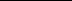 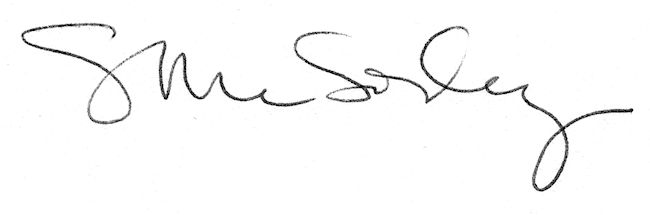 